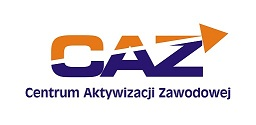 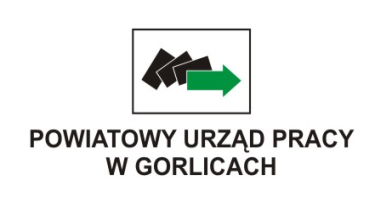 HARMONOGRAM GRUPOWYCH PORAD ZAWODOWYCHREALIZOWANYCH W II KWARTALE 2017 R.*osoby bezrobotne dla których ustalono profil pomocy II; w uzasadnionych przypadkach profil I i III.MIEJSCE REALIZACJI: 		Powiatowy Urząd Pracy, Centrum Aktywizacji Zawodowej, Gorlice, ul. Michalusa 18, 			        		Sala Informacji Zawodowej, pok.3 (parter).SPOSÓB REKRUTACJI: 		bezpośredni kontakt z doradcami klienta w celu zapisu na poszczególne zajęcia.KONTAKT:				doradca zawodowy – mgr Anna Lipa, pok.13 (I piętro), tel.18 353 55 20, wew. 101;doradcy klienta zgodnie z przyjętym podziałem obsługi osób bezrobotnych.UDZIAŁ W ZAJĘCIACH JEST BEZPŁATNY!ZAPRASZAMY!!!M-CTERMIN REALIZACJIFORMA ZAJĘĆNAZWA ZAJĘĆADRESACI*TERMIN PRZYJMOWANIA ZGŁOSZEŃLICZBA MIEJSCKWIECIEŃ07.04.20179-12Grupowa porada zawodowa„Metody poszukiwania pracy”osoby  bezrobotne, nieposiadające umiejętności poruszania się po rynku pracy.06.04.201714 KWIECIEŃ19.04.2017 9-14Grupowa porada zawodowa„Skuteczna autoprezentacja w rozmowie z pracodawcą”osoby bezrobotne, posiadające bariery związane z autoprezentacją i autopromocją własnej osoby w kontakcie z pracodawcą18.04.201714 MAJ25.05.20179-13Grupowa porada zawodowa„Aktywnie szukam pracy”osoby bezrobotne do 25 roku życia, nieposiadające doświadczenia w poszukiwaniu pracy24.05.201714 MAJ30.05.2017 9-14Grupowa porada zawodowa„Skuteczna autoprezentacja w rozmowie z pracodawcą”osoby bezrobotne, posiadające bariery związane z autoprezentacją i autopromocją własnej osoby w kontakcie z pracodawcą29.05.201714 CZERWIECMARZEC08.06.20179-12Grupowa porada zawodowa„Poznaj swój potencjał zawodowy”osoby bezrobotne – w szczególności długotrwale bezrobotne, nieposiadające umiejętności określania własnych zasobów zawodowych07.06.201714 CZERWIECMARZEC21.06.2017 9-14Grupowa porada zawodowa„Skuteczna autoprezentacja w rozmowie z pracodawcą”osoby bezrobotne, posiadające bariery związane z autoprezentacją i autopromocją własnej osoby w kontakcie z pracodawcą20.06.201714CZERWIECMARZEC22.06.2017 9-14Grupowa porada zawodowa„Metody poszukiwania pracy”osoby  bezrobotne, nieposiadające umiejętności poruszania się po rynku pracy.21.06.201714 CZERWIECMARZEC28.06.2017 9-13Grupowa porada zawodowa„Pokonywanie barier w poszukiwaniu zatrudnienia”osoby bezrobotne, posiadające orzeczenie o stopniu niepełnosprawności27.06.201714 